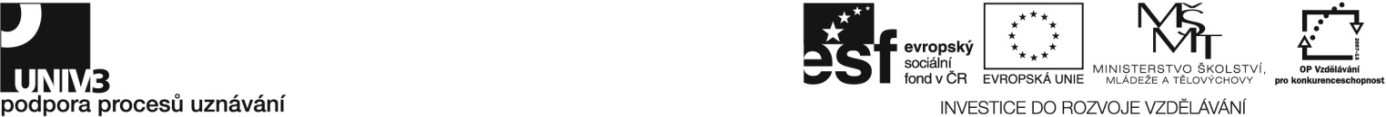 Konkrétní zadání41-005-H OvocnářZadání pro účastníky ověřování Ústní zkouška Vyjmenujte základní sortiment podnoží pro ovocné dřeviny.Charakterizujte jednotlivé typy ovocných výsadeb.Popište zásady bezpečné práce při manipulaci s hnojivy.Vysvětlete technologický postup při míchání a aplikaci chemických látek. Praktická zkouškaProveďte zadané základní kultivační práce (okopávka, odplevelování, rytí, hrabání) a zdůvodněte význam jednotlivých činností. Proveďte technickou kontrolu kultivačního nářadí, jeho připojení k energetickému zdroji, seřízení a nastavení požadovaných parametrů.Proveďte kultivaci meziřádkového prostoru kultivačním nářadím, proveďte kontrolu provedené práce, proveďte očistu, ošetření a uložení nářadí.Proveďte technickou kontrolu žacího nářadí, proveďte jeho připojení k energetickému zdroji, jeho seřízení a nastavení požadovaných parametrů, proveďte sečení travního porostu, proveďte kontrolu sečení, proveďte očistu, ošetření a uložení stroje.Připravte hnojivý roztok o koncentraci 0,1% a vhodným způsobem jej aplikujte. Způsob aplikace zvolte v závislosti na druhu hnojiva a fenologické fázi rostliny.Vyhnojte pozemek o velikosti 10 m2 pevným průmyslovým a organickým hnojivem. Předem určete potřebu hnojiv.  Předveďte přípravu ochranného postřiku v požadovaném množství a koncentraci 0,05%. Připravený roztok fungicidu či insekticidu aplikujte na ovocné rostliny. Po skončení práce předveďte vyčištění aplikačního zařízení a jeho uložení. Dodržte zásady bezpečnosti práce při manipulaci s chemickými látkami. Předveďte výsadbu ovocného stromku v jarním období včetně volby vhodného ovocného druhu.  Ošetřete vysázenou dřevinu po výsadbě a zdůvodněte prováděnou činnost. Proveďte řez jádrového ovoce podle druhu, odrůdy a pěstitelského tvaru stromu v období vegetačního klidu. Proveďte řez drobného ovoce v období vegetačního klidu. Proveďte řez peckovin v období vegetace (letní řez) s ohledem na druh, odrůdu a pěstitelský tvar. Proveďte tvarování ovocného stromu v období výchovného řezu s využitím technických pomůcek (kolíčky, drát, závaží). Určete a v ovocném sadu též popište stupně zralosti ovoce. Předveďte demonstračně sklizeň a roztřiďte sklizené ovoce do jednotlivých jakostních tříd.Připravte ovocné plody k expedici. Předveďte alespoň tři způsoby vegetativního rozmnožování ovocných dřevin, přitom alespoň jeden ze způsobů musí být nepřímé vegetativní množení.  Na určeném záhonu vysejte osivo zadaného ovocného druhu. Soupis materiálního a technického zabezpečení pro zajištění ověřování ovocný sad v sortimentu druhů, odrůd a pěstitelských tvarů výsadbový materiál – ovocný strom nebo keř; kompost, opora, chrániče kmínků, štěpařský vosk apod. osivo ovocných dřevinruční zahradnické nářadíkultivační nářadí za traktor, mechanizace na sekání trávníkupomůcky k tvarování ovocného stromukalibry na ovoce, bedýnky pro skladování ovoce pevné a kapalné průmyslové hnojivo, organické hnojivonádoba pro namíchání ochranného postřiku, ochranný postřik, postřikovačKontrola dodržení časového limituČinnost podle zadáníČasový limit (v min.)Výsadba ovocných dřevin včetně ošetření po výsadbě60Ošetřování rostlin ručním nářadím60Řez ovocných dřevin na trvalém stanovišti120Sklizeň, třídění, skladování a expedice ovoce a jeho úpravy pro prodej80Množení ovocných rostlin80Hnojení ovocných stromů100Řízení a obsluha traktorů a jiné mechanizace60Aplikace ochranných prostředků proti chorobám a škůdcům ovocných rostlin100Doba trvání zkoušky: časový limit podle standardu 8 - 11 hod. 660 